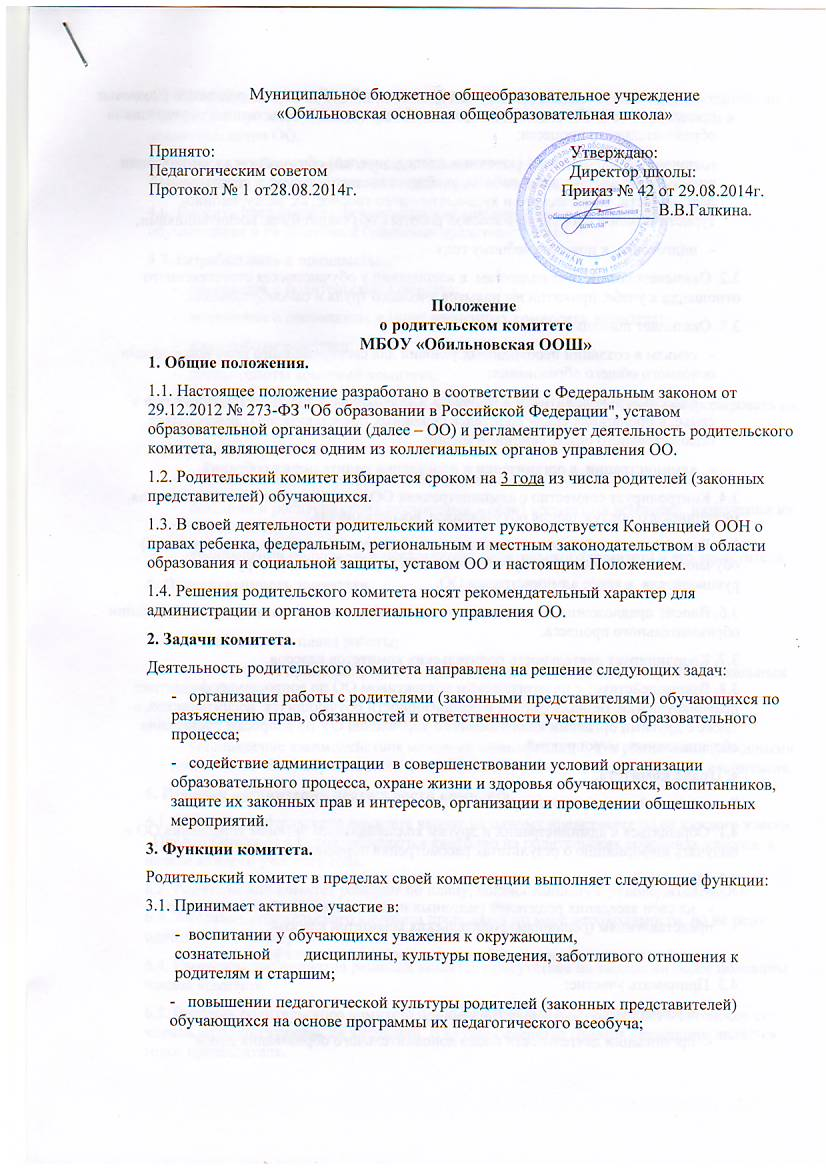 Муниципальное бюджетное общеобразовательное учреждение«Обильновская основная общеобразовательная школа»Принято:                                                                                     Утверждаю:Педагогическим советом                                                          Директор школы:Протокол № 1 от28.08.2014г.                                                 Приказ № 42 от 29.08.2014г.                                                                                                 ____________ В.В.Галкина.Положение  о родительском комитете МБОУ «Обильновская ООШ»1. Общие положения.1.1. Настоящее положение разработано в соответствии с Федеральным законом от 29.12.2012 № 273-ФЗ "Об образовании в Российской Федерации", уставом образовательной организации (далее – ОО) и регламентирует деятельность родительского комитета, являющегося одним из коллегиальных органов управления ОО.1.2. Родительский комитет избирается сроком на 3 года из числа родителей (законных представителей) обучающихся.1.3. В своей деятельности родительский комитет руководствуется Конвенцией ООН о правах ребенка, федеральным, региональным и местным законодательством в области образования и социальной защиты, уставом ОО и настоящим Положением.1.4. Решения родительского комитета носят рекомендательный характер для администрации и органов коллегиального управления ОО.2. Задачи комитета.Деятельность родительского комитета направлена на решение следующих задач:-   организация работы с родителями (законными представителями) обучающихся по разъяснению прав, обязанностей и ответственности участников образовательного процесса;-   содействие администрации  в совершенствовании условий организации образовательного процесса, охране жизни и здоровья обучающихся, воспитанников, защите их законных прав и интересов, организации и проведении общешкольных мероприятий.3. Функции комитета.Родительский комитет в пределах своей компетенции выполняет следующие функции:3.1. Принимает активное участие в:-  воспитании у обучающихся уважения к окружающим, сознательной        дисциплины, культуры поведения, заботливого отношения к родителям и старшим;-   повышении педагогической культуры родителей (законных представителей) обучающихся на основе программы их педагогического всеобуча;-   проведении разъяснительной и консультативной работы среди родителей (законных представителей) обучающихся о правах, обязанностях и ответственности участников образовательного процесса;-   привлечении родителей (законных представителей) обучающихся к организации внеклассной, внешкольной работы, учебно-исследовательской и общественной деятельности, технического и художественного творчества, экскурсионно-туристической и спортивно-массовой работы с обучающимися, воспитанниками;-   подготовке  к новому учебному году.3.2. Оказывает содействие педагогам  в воспитании у обучающихся ответственного отношения к учебе, привитии им навыков учебного труда и самообразования.3.3. Оказывает помощь:-   семьям в создании необходимых условий для своевременного получения детьми основного общего образования;-   классным руководителям в изучении и улучшении условий воспитания детей в семье, в пропаганде среди родителей (законных представителей) обучающихся положительного опыта семейной жизни;-   администрации  в организации и проведении родительских собраний.3.4. Контролирует совместно с администрацией ОО организацию и качество питания, медицинского обслуживания обучающихся, воспитанников.3.5. Рассматривает обращения обучающихся, родителей (законных представителей) обучающихся, работников  и других лиц в свой адрес, а также по поручению руководителя  в адрес администрации ОО.3.6. Вносит предложения на рассмотрение администрации ОО по вопросам организации образовательного процесса.3.7. Координирует деятельность родительских комитетов классов.3.8. Взаимодействует с педагогическим коллективом ОО по вопросам профилактики правонарушений, безнадзорности и беспризорности обучающихся, воспитанников, а также с другими органами коллегиального управления ОУ по вопросам проведения общешкольных  мероприятий.4. Права комитета.Родительский комитет имеет право:4.1. Обращаться к администрации и другим коллегиальным органам управления ОО и получать информацию о результатах рассмотрения обращений.4.2. Приглашать:-   на свои заседания родителей (законных представителей) обучающихся по представлениям (решениям) родительских комитетов классов;-   любых специалистов для работы в составе своих комиссий.4.3. Принимать участие:-   в разработке локальных актов ОО;-   организации деятельности блока дополнительного образования детей.4.4. Принимать меры по соблюдению обучающимися, воспитанниками и их родителями (законными представителями) требований законодательства РФ об образовании и локальных актов ОО.4.5. Выносить общественное порицание родителям (законным представителям) обучающихся, воспитанников, уклоняющимся от воспитания детей в семье.4.6. Вносить предложения на рассмотрение администрации ОО о поощрениях обучающихся и их родителей (законных представителей).4.7. Разрабатывать и принимать:-   положение о родительском комитете;-   положения о постоянных и (или) временных комиссиях комитета;-   план работы комитета;-   планы работы комиссий комитета.4.8. Выбирать председателя родительского комитета, его заместителя и контролировать их деятельность.4.9. Принимать решения:-   о создании или прекращении своей деятельности;-   создании и роспуске своих постоянных и (или) временных комиссий, назначении их руководителей;-   прекращении полномочий председателя родительского комитета и его заместителя.5. Ответственность комитета.Родительский комитет несет ответственность:-   за выполнение плана работы;-   соответствие принятых решений действующему законодательству РФ и локальным актам ОО;-   выполнение принятых решений и рекомендаций;-   установление взаимодействия между администрацией ОУ и родителями (законными представителями) обучающихся  по вопросам семейного и общественного воспитания.6. Порядок организации деятельности комитета.6.1. В состав родительского комитета входят по одному представителю от каждого класса . Представители от классов избираются ежегодно на родительских собраниях классов  в начале каждого учебного года.6.2. Родительский комитет работает по плану, согласованному с руководителем ОО.6.3. Заседания родительского комитета проводятся по мере необходимости, но не реже одного раза в  четверть.6.4. Кворумом для принятия решений является присутствие на заседании более половины членов комитета.6.5. Решения родительского комитета принимаются простым большинством голосов его членов, присутствующих на заседании. В случае равенства голосов решающим является голос председателя.6.6. Непосредственное руководство деятельностью родительского комитета осуществляет его председатель, который:-   обеспечивает ведение документации комитета;-   координирует работу комитета и его комиссий;-   ведет заседания комитета;-   ведет переписку комитета.6.7. О своей работе родительский комитет отчитывается перед общешкольным родительским собранием по мере необходимости, но не реже двух раз в год.6.8. Свою деятельность члены родительского комитета осуществляют на безвозмездной основе.6.9. Родительский комитет ведет протоколы своих заседаний и общешкольных родительских собраний в соответствии с инструкцией по делопроизводству.6.10. Протоколы родительского комитета хранятся в составе отдельного дела в канцелярии ОО.6.11. Ответственность за делопроизводство родительского комитета возлагается на его председателя.